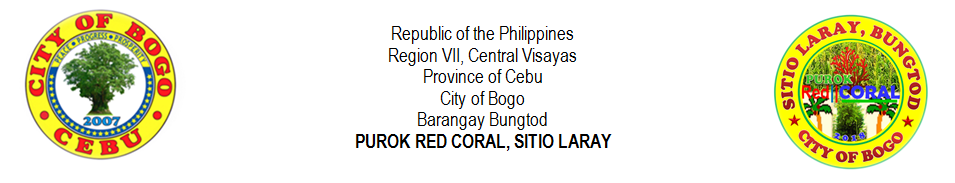 LIST OF HOUSEHOLDS AND TYPE OF HOUSECertified by: NO.LAST NAMEFIRST NAMEMIDDLE NAMEW1LW3LNLCHBLC1LCWSL1ABELLA,RENESAYSON√2ARNOSA,PERLITATILLOR3ARPON,BONIFACIOBUNGHANOY√4ATON,FELIXLAMPITAO√5ATON,JESUSURSAL√6ATON,MAURAYAGON√7ATON,RHODORALOPEZ√8AVENIDO,RIFEDUMASAPAL√9AWAYAN,RAMONMAKIPID√10BERNAL,RUBEN SR.DOONG√11CAMBAL,RICARDODESUYO12CODERA,DIANNEORTEGA13CODERA,MARILYNLEPASANA14CODERA,MIGUELALEPASANA15DADUL ,JONATHANFABIERAN16EHEM,CHRISTOPHERPABROA17EJARA,REMARAPILANIO18EMOLLEN,ANDYLUMBO19GABOY,HANSELLOZADA20GESTA,LORNAVERDIDA21GONZA,RYANFELICES22GUTIEREZ,JUANITAATON23LALANTACON,CHARLIECODERA24LEPASANA,AMALIADIAMANTE25LEPASANA,CRISPIN JR.DIAMANTE26LEPASANA,VICENTEDIAMANTE27LEPASANA,VICENTE JR.LAMPITAO28LIPANGLIPANG,IRENEALAMPITAO29MONTELLANO,ERICDIGNOS30ORTEGA,BONIFACIOPACLIPAN31ORTEGA,FELIXPACLIPAN32ORTEGA,RANILOCANAMA33ORTEGA,VICTORIAPACLIPAN34PELAYO,KENMAGLASANG35PIAMONTE,ANTONIO JR.CUEVA36PIAMONTE,ANTONIO SR.EDISAN37ROMAGOS,GLENVILLEGAS38ROMAGOS,JOSE WILLIAM SR.BOOC39SASING,JONARDPIANDONG40SASING,MARVINPIANDONG41SEBIAL,JENESTAPAO42SERVILA,ARCHIE SR.ROLLOQUE43SINANGOTE,BRENDOLANGUIDO44TAÑARA,CIRILO JR.LAGOS45TILLOR,FRUTO SR.PEGA46URSABIA,DENNISVILLEGAS47VERAQUE,GLENNLUBON48VILLEGAS,ANTONIOMASUANGAT49VILLEGAS,CLEMENCIAMASUANGAT50VILLEGAS,ERWINCODERA51VILLEGAS,PAMPELAMASUANGAT52VILLEGAS,VICITACIONCODERA53VILLEGAS,VIOLETACODERA54YNOC,RONILLOVILLAMORNO.LAST NAMEFIRST NAMEMIDDLE NAMEW1LW3LNLCHBLC1LCWSL55YPIL,PACIANOLEPALAM56YSULAN,DOMINGOPASUKIN575859606162636465666768697071727374757677787980Prepared by:MIRASOL S. TAÑARAPurok SecretaryRIFE D. AVENIDOPurok President